TUẦN 15Thứ hai ngày 14 tháng 12 năm 2020Buổi sáng: HĐTTChào cờTIẾNG VIỆT (2 tiết)Bài 15A: uc, ưc (2tiết)I.Mục tiêu- Đọc đúng vần uc, ưc; đọc trơn các tiếng, từ ngữ, có chứa vần mới học.- Hiểu nghĩa từ ngữ qua tranh và trả lời câu hỏi của đoạn thơ Gà đẻ.- Viết đúng: uc, ưc, nục, mực.- Nói về con vật trong tranh.II. Đồ dùng dạy học- Tranh phóng to HĐ1.- Các thẻ từ để học ở HĐ2b.- Tranh và từ ngữ phóng to ở HĐ2c.- Vở bài tập Tiếng Việt 1, tập một.- Tập viết 1, tập một.III. Các hoạt động dạy họcĐẠO ĐỨCBÀI 6. EM LÀ NGƯỜI THẬT THÀ (Tiết 3)( Đã soạn ở tuần 13)Buổi chiều: TOÁNBài 43: Ôn tập 5 (TIẾT 2) Mục tiêu:Biết rõ các số đến 20 và so sánh, sắp thứ tự các số.Giải quyết một số bài về số lượng và so sánh số lượng cảu các đồ vật.Thực hành vận dụng đọc, viết, so sánh các số đã học trong tình huống thực tế.Phát triền các năng lực toán học.Chuẩn bị:Thẻ số 1…20.Tranh lá và bông hoa ở BT2.Các hoạt động dạy – học chủ yếu:TIẾNG VIỆT+ Luyện đọc - viết chữ ghi vần uc, ưcI. MỤC TIÊU:-  HS luyện đọc đúng vần uc, ưc các tiếng, từ chứa vần uc, ưc.-  Rèn viết đúng viết đẹp chữ ghi vần uc, ưc.-  Giáo dục HS tính cần cù chịu khó.II. ĐỒ DÙNG:  Chữ mẫuIII. CÁC HOẠT ĐỘNG DẠY HỌC.LUYỆN CHỮLuyện viết chữ ghi vần “oc, ôc ”.I. MỤC TIÊU:-  HS luyện viết được chữ  ghi vần oc, ôc.-  Rèn viết đúng viết đẹp các chữ  ghi vần oc, ôc.-  Giáo dục HS tính  cần cù chịu khó.II. ĐỒ DÙNG:  Chữ mẫuIII –CÁC HOẠT ĐỘNG DẠY HỌC.Thứ ba ngày 15 tháng 12 năm 2019Buổi sáng: TIẾNG VIỆT (2 tiết)Bài 15B: ich, êch, ach (2 tiết)I.MỤC TIÊU- Đọc đúng các vần ich, êch, ach; các từ chứa vần ich, êch, ach. Đọc trơn bài Ếch con đi học.- Đọc hiểu các từ ngữ, câu trong bài; trả lời được câu hỏi về nội dung bài Ếch con đi học.- Viết đúng: ich, êch, ach, ếch.- Nói về con vật, đồ vật chứa vần ich, êch, ach.II. CHUẨN BỊ ĐỒ DÙNG- Bộ thẻ chữ hỗ trợ HS học HĐ2b.-Vở bài tập Tiếng Việt 1, tập một.-Tập viết 1, tập một.III. CÁC HOẠT ĐỘNG DẠY HỌC CHỦ YẾUTOÁN+                                                    Ôn tập 5 ( tiết 2) VBTI. MỤC TIÊU1. Kiến thức: - Củng cố cho hs các số đến 20 và so sánh sắp thứ tự các số.- Củng cố cho hs cách giải quyết một số bài về số lượng và so sánh số lượng của các nhóm đồ vật2. Kĩ năng:- Rèn luyện tính cẩn thận, tập trung chú ý lắng nghe, quan sát các nhóm đồ vật, góp phần phát triển năng lực tự chủ, tự học và giải quyết vấn đề.3. Định hướng về thái độ và năng lực:- Hs chăm chỉ và có trách nhiệm khi làm bài.- Hs tư duy và lập luận dựa các kiến thức đã học để giải quyết các bài tập trong vở bài tập.II.CHUẨN BỊ- Gv: Máy chiếu để chiếu lên màn hình minh hoạ bài học trong Vở bài tập toán Toán1.- HS: Vở bài tập toán, tập một.III. PHƯƠNG PHÁP- Vấn đáp, đàm thoại, thảo luận nhóm. IV.TIẾN TRÌNH LÊN LỚP* Ổn định tổ chức: (1’)TNXHBài 15 : Ôn tập chủ đề cộng đồng địa phươngI ) Mục tiêu:- Học sinh trình bày và sắp xếp được các sản phẩm đã thực hiện, hoặc sưu tầm trong chủ đề vào sơ đồ cho sẵn .- Giới thiệu được 1 sản phẩm đã thực hiện được trong chủ đề .- Đưa ra được những phương án xử lí phù hợp với tình huống .- Tự đánh giá về những việc làm để đóng góp cộng đồng nơi sống và thực hiện quy định an toàn khi đi bộ trên đường .II ) Đồ dùng dạy học:GV : Hình ảnh về các tình huống bổ sung liên quan đến nội dung chủ đề .HS Sản phẩm tự sưu tầm ( tranh ảnh , tranh vẽ ) đã thực hiện trong chủ đề .III. Các hoạt động chủ yếu: Buổi chiều:TIẾNG ANH, ÂM NHẠC, MĨ THUẬT+Gv chuyênThứ tư ngày 16 tháng 12 năm 2020Buổi sáng: TIẾNG VIỆT (2 tiết)Bài 15 C: iêc – uôc – ươc (2 tiết)I.MỤC TIÊU-Đọc đúng các vần iêc, uôc, ươc; các từ chứa vần iêc, uôc, ươc. Đọc trơn đoạn Bữa tiệc dưới nước.- Đọc hiểu các từ ngữ, câu trong bài; trả lời được các câu hỏi về nội dung đoạn Bữa tiệc dưới nước.-Viết đúng: iêc, uôc, ươc, tiệc.-Nói được lời của các con vật trong tranh.II. CHUẨN BỊ ĐỒ DÙNG- Video hoặc tranh ảnh một vài tiết mục xiếc hỗ trợ HS đọc hiểu ở câu, bài thơ.-Thẻ từ để học HĐ2b.-Vở bài tập Tiếng Việt 1, tập một.-Tập viết 1, tập một.III. CÁC HOẠT ĐỘNG DẠY HỌC CHỦ YẾUTOÁNBài 44:  Phép tính cộng dạng 10 + 3Mục tiêu:Biết kết quả phép cộng 10 + 3 là 13.Vận dụng được kiến thức, kĩ năng về phép cộng đà học vào giải quyết một số tình huống gắn với thực tế.Phát triển các NL toán học.Chuẩn bị:-   Tranh SGK.-  10 Hình vuông màu vàng, 3 hình vuông xanh.Các hoạt động dạy – học chủ yếu:	HĐTNHOẠT ĐỘNG GIÁO DỤC THEO CHỦ ĐỀ:BIẾT ƠN NHỮNG NGƯỜI CÓ CÔNG VỚI QUÊ HƯƠNG	I. MỤC TIÊU: 1. Yêu cầu cần đạt về kiến thức, kĩ năng:a. Kiến thức: - Nhận biết được những người anh hùng của quê hương.b. Kĩ năng:- Biết chia sẻ cảm xúc về những người anh hùng của quê hương khi được nghe kể chuyện và trò chuyện cùng nhau. 2. Yêu cầu cần đạt về năng lực – phẩm chất:a. Năng lực:- Năng lực chung:  Hào hứng khi nghe kể chuyện và mạnh dạn chia sẻ với các bạn. Vận dụng kiến thức đã học vào giải quyết vấn đề thực tiễn.- Năng lực đặc thù: HS liên hệ và tự đánh giá những việc bản thân đã thực hiện khi ở trường. HS hình thành các cảm xúc tích cực và bày tỏ ý kiến về việc tham gia các hoạt động tự phục vụ khi ở trường.b. Phẩm chất:  - Chăm học, tự giác trong học tập.II. CHUẨN BỊ:- Câu chuyện kể về tấm gương của anh Kim Đồng.- Chuẩn bị bài hát về các gương anh hùng của quê hương. III. CÁC HOẠT ĐỘNG DẠY VÀ HỌCBuổi chiều: MĨ THUẬT,  MĨ THUẬT, KNSGV chuyênThứ năm ngày 17 tháng 12 năm 2020Buổi sáng: TIẾNG VIỆT (2tiết) Bài 15D: Ôn tập (2 tiết)I.MỤC TIÊU- Đọc đúng những từ chứa vần ôn tập. Đọc trơn đoạn Giàn gấc.- Đọc hiểu các từ ngữ, câu trong đoạn; trả lời được các câu hỏi về nội dung đoạn Giàn gấc.- Nói về nơi ở của một số con vật.II. CHUẨN BỊ ĐỒ DÙNG- Bảng phụ hoặc tranh trong SHS phóng to, bút 4 màu hỗ trợ HS chơi trò chơi ở HĐ1.-Bảng phụ thể hiện HĐ2a.- Tranh và thẻ chữ HĐ2b.- Vở bài tập Tiếng Việt 1, tập một.- Tập viết 1, tập một.III. CÁC HOẠT ĐỘNG DẠY HỌC CHỦ YẾUTHỂ DỤCGV chuyênTNXHBài 15 : Ôn tập chủ đề cộng đồng địa phương (Tiết 2)(Đã soạn ở thứ ba)Buổi chiều: TIẾNG VIỆTBài 15E: oa, oe (2 tiết)I.MỤC TIÊU- Đọc đúng các vần oa, oe; những từ chứa vần oa, oe. Đọc trơn bài thơ Hoa khoe sắc.- Đọc hiểu các từ ngữ, câu trong bài thơ; trả lời được các câu hỏi về nội dung bài thơ Hoa khoe sắc.- Viết đúng: oa, oe, hoa, xoè.- Nói được câu về hoa, về điệu múa.II. CHUẨN BỊ ĐỒ DÙNG-Bộ thẻ từ để học HĐ2b.- Tranh và chữ phóng to HĐ2c.- Bài thơ Hoa khoe sắc có kênh hình hỗ trợ HS đọc hiểu ở HĐ4.- Vở bài tập Tiếng Việt 1, tập một.- Tập viết 1, tập một.III. CÁC HOẠT ĐỘNG DẠY HỌC CHỦ YẾUTOÁN+Phép cộng dạng 10 + 3I. MỤC TIÊU1. Kiến thức: - Củng cố cho hs cách thực hiện phép tính cộng dạng 10+3.2. Kĩ năng:-  Củng cố cho hs cách tính cộng dạng 10+3.3. Định hướng về thái độ và năng lực:- Hs chăm chỉ và có trách nhiệm khi làm bài.- Hs tư duy và lập luận dựa các kiến thức đã học để giải quyết các bài tập trong vở bài tập.II.CHUẨN BỊ- Gv: bảng phụ nội dung các bài tập- HS: Vở bài tập toán, tập một.III.TIẾN TRÌNH LÊN LỚP* Ổn định tổ chức: (1’)Thứ sáu ngày 18  tháng 12 năm 2020Buổi sáng: TIẾNG VIỆTTập viết tuần 15I.MỤC TIÊU-Biết viết tổ hợp chữ ghi vần: uc, ưc, ich, êch, ach, iêc, uôc, ươc, oa, oe.- Biết viết từ ngữ: cá nục, cá mực, tờ lịch, con ếch, cuốn sách, bữa tiệc, bạch tuộc, nướcbiển, hoa đào, múa xoè.II. CHUẨN BỊ ĐỒ DÙNG- Bảng mẫu các chữ cái tiếng Việt kiểu chữ viết thường.- Bộ thẻ các chữ kiểu in thường và chữ viết thường, thẻ từ:  uc, ưc, ich, êch, ach, iêc,uôc, ươc, oa, oe; cá nục, cá mực, tờ lịch,con ếch, cuốn sách, bữa tiệc, bạch tuộc, nước biển, hoa đào, múa xoè.- Tranh ảnh cá nục, cá mực, tờ lịch, con ếch, cuốn sách, bữa tiệc, bạch tuộc, nước biển,hoa đào, múa xoè.- Tập viết 1, tập một; bút mực cho HSIII. CÁC HOẠT ĐỘNG DẠY HỌC CHỦ YẾUTOÁN Phép tính cộng dạng 14 + 3Mục tiêu: Biết cách cộng 14 + 3: cộng đơn vị với đơn vị, giữ nguyên 1 chục.Thực hiện thành thạo các bước cộng theo cột.Phát triển các năng lực toán học.Chuẩn bị:-   Tranh SGK.-   Thẻ ghi phép tính phần khởi động.-    Bộ đồ dùng toán.Các hoạt động dạy – học chủ yếu:	SINH HOẠT LỚPHÁT VỀ NHỮNG NGƯỜI ANH HÙNG I. MỤC TIÊU: Sau hoạt động, HS có khả năng: – Hát được một số bài hát ca ngợi các vị anh hùng của quê hương, đất nước.- Tự hào về lịch sử Việt NamII. CHUẨN BỊ:- Kết quả học tập, rèn luyện của cả lớp trong tuầnIII. CÁC HOẠT ĐỘNG TIẾN HÀNH:Buổi chiều: THỂ DỤC, ÂM NHẠC+ , TIẾNG ANHGV chuyênNHẬN XÉT CỦA BGHNgày … tháng … năm 2020 .......................................................................................................................................................................................................................................................................................................................................................................................................... Hoạt động của GVHoạt động của HSTổ chức HOẠT ĐỘNG KHỞI ĐỘNGHĐ1. Nghe – nói-Treo tranh trên bảng, hỏi :+ Đây là cảnh ở đâu?+Các em thấy những con vật nào? Chúng đang làm gì?-Nhận xét: Trong lời hỏi – đáp, các em có nhắc đến từ cá nục, cá mực. Trong các từ này có tiếng chứa vần uc, ưc là các vần mới của bài học hôm nay.-Viết tên bài trên bảng.Tổ chức HOẠT ĐỘNG KHÁM PHÁHĐ2. Đọca.Đọc tiếng, từ.- Viết tiếng, từ khoá trên bảng, nghe.- Giải thích: Tiếng nục có âm đầu n, vần uc và thanh nặng.Tiếng mực có âm đầu m, vần ưc và thanh nặng.. b) Đọc tiếng, từ ngữ chứa vần mới.-Giao nhiệm vụ đọc từ ngữ trong từng thẻ từ, tìm tiếng chứa vần uc, ưc.-Làm mẫu: đọc từ đông đúc. Tìm tiếng chứa vần uc: đúc.-Tổ chức cho Hs đọc theo nhóm cặp:-Nhận xét, tuyên dương nhóm tìm và đọc đúng.Tổ chức HOẠT ĐỘNG LUYỆN TẬPc) Đọc hiểu từ.-Đính tranh và chữ phóng to trên bảng, nêu yêu cầu đọc từ ngữ phù hợp với tranh:+Các em thấy gì ở mỗi bức tranh? -Hướng dẫn HS phát âm đúng.-Tổ chức cho HS đọc truyền điện.HĐ3. Viết-Viết mẫu chữ: uc, ưc, nục, mực.+Nhắc độ cao, cách viết chữ, nối chữ, cách đặt dấu thanh dưới chữ u, ư.-Quan sát HS viết.-Nhắc các lỗi khi viết vở (hoặc viết bảng con).Tổ chức HOẠT ĐỘNG VẬN DỤNGHĐ4. Đọc: Đọc hiểu bài thơ Gà đẻ.a) Quan sát tranh.-Đọc tên bài.-Hỏi: Các em thấy gì trong bức tranh? (Gà mái đứng ở đâu?Trong ổ có gì?)-GV chốt ý: Trong tranh, có con gà mái đang đứng cạnh ổ trứng. Trong ổ trứng có một quả trứng. Hình ảnh con gà mái và ổ trứng giúp các em hiểu rõ hơn nộidung bài học.b) Luyện đọc trơn.-Đọc trơn bài thơ và nhắc HS đọc trơn theo.-Nhắc HS chú ý chỗ ngắt (ở cuối dòng thơ), nghỉ (ở cuối khổ thơ)c) Đọc hiểu.-Nêu câu hỏi: Gà cục tác vào lúc nào?-Nhận xét.-Dặn dò làm BT trong VBT.-Quan sát tranh HĐ1 được GV treo trên bảng, nghe GV hỏi và trả lời: +(… cảnh ở biển)+(… thấy cá hồng, cá ngựa, cá mực đang bơi, cá nục đang nói).-Nghe GV nói lời cá nục.- Cặp: Hỏi – đáp về bức tranh theo gợi ý của GV.-Nhìn GV viết tên bài trên bảng.- Cả lớp: + Mở SHS, nhìn GV viết tiếng, từ khoá trên bảng, nghe GV giải thích.+Đọc tiếng nục, mực:+Đọc vần: uc+Đánh vần: nờ – uc – nuc – nặng – nục.+Đọc trơn: nục+Đọc tiếng mực tương tự như đọc tiếng nục.- Cả lớp: HS đọc trơn: nục, cá nục; mực, cá mực-Cả lớp:+Nghe GV giao nhiệm vụ đọc từ ngữ trong từng thẻ từ, tìm tiếng chứa vần uc, ưc.+Quan sát GV làm mẫu: đọc từ đông đúc. Tìm tiếng chứa vần uc.+Nhóm/cặp:Từng HS đọc 3 từ còn lại.+Chơi: Giơ thẻ từ, đọc từ và tìm tiếng chứa vần uc hoặc ưc trong từ.+Cả lớp:Đại diện 1 ‒ 2 nhóm đọc 3 từ.Thi gắn vần uc, ưc dưới 3 từ oi bức, hạnh phúc, rực rỡ.- Cả lớp: HS quan sát GV đính tranh và chữ phóng to trên bảng, nghe GV nêu yêu cầu đọc từ ngữ phù hợp với tranh:(tranh 1: Cô bé đang làm gì?; tranh 2: Các bạn đang làm gì?; tranh 3: Các bạn đang làm gì?).-Đọc các từ ngữ đặt dưới mỗi bức tranh: tập thể dục, trực nhật, chúc mừng.– Nhóm: Đọc truyền điện 3 từ ngữ.– Cả lớp:HS nhìn GV viết mẫu chữ: uc, ưc, nục, mực.+HS nghe GV nhắc độ cao, cách viết chữ, nối chữ, cách đặt dấu thanh dưới chữ u, ư.– Cá nhân: Viết bảng con (hoặc viết vở).– Cả lớp: HS nghe GV nhắc các lỗi khi viết vở (hoặc viết bảng con).– Cả lớp:+ Nghe GV đọc tên bài.+ HS quan sát tranh HĐ4 trong SHS,nghe GV hỏi.+ Một vài HS trả lời. – Cả lớp:-HS nghe GV đọc trơn bài thơ và đọc trơn theo.-3 HS đọc trơn bài thơ, mỗi học sinh đọc 1 khổ khơ.– Nhóm: Luyện đọc trơn bài thơ.– Cả lớp: Nghe GV nêu câu hỏi.– Nhóm/cặp: trao đổi tìm câu trả lời.– Cả lớp: 1 – 2 đại diện nhóm trả lời (gà cục tác vào lúc nó đẻ trứng xong). -Nghe GV dặn dò làm BT trong VBT.Hoạt động của giáo viênHoạt động của học sinhKiểm tra bài cũ:Bài mới:Hoạt động khởi động-Trò chơi “Xếp thẻ số theo thứ tự từ bé đến lớn”+ Chuẩn bị: Có 4 đội chơi, mỗi đội 5hs. Gv trao 20 thẻ số (thẻ số 1, ….., thẻ số 20), chỉa đều thành 4 phần mỗi phần 5 chiếc phát cho 4 đội trưởng.+ Cách chơi: Hs lần lượt gắn thẻ của mình theo thứ tự lên bảng. Đội nào có hs gắn đúng hết đội đó giành chiến thắng.    - Gv tiến hành cho hs chơi.   - Tổng kết, tuyên dương đội thắng cuộc.- Giới thiệu: Chúng ta đã biết các số từ 0 đến 20 và biết thứ tự từ bé đến lớn của các số đó. Tiết hóc này chúng ta sẽ luyện tập về các số để biết áp dụng trong cuộc sống hằng ngày.   - Ghi tựa bài: Ôn tập 5.Hoạt động luyện tậpBài 1:Gv nêu yêu cầu bài tập 1.Cho hs thực hiện vào bảng con lần lượt số lượng chiếc bút sáp màu, que tính, chiếc bút chì, chiếc tẩy.Gọi hs trình bày cách xác định trước lớp và thả lời câu hỏi.Gv xác nhận kết quả đúng.(lưu ý nhấn mạnh rằng 1 chục và 4 là 14…)Bài 2:Gv treo những chiếc là và bông hoa.Gv hướng dẫn hs cách thực hiện nối chiếc lá cà bông hoa thích hợp.Yêu cầu hs thực hiện trong SHS.Gv tổ chức cho 2 nhóm thi đua ghép chiếc lá và bông hoa.Gọi hs khác nhận xét và giải thích tại sao.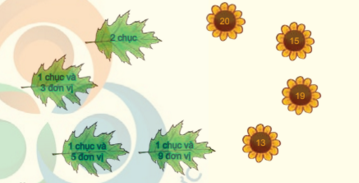 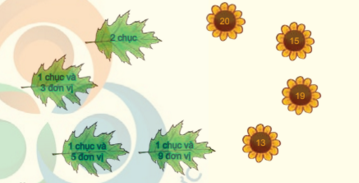 Gv nhận xét, tuyên dương nhóm thắng cuộc và hs làm sai chữa bài.Bìa 3:Gv yêu cầu hs tìm số viên bi đỏ, xanh, vàng và ghi kết quả vào ô trống.Gọi hs trình bày kết quả trước lớp.Gv nhận xét. Gv hướng dẫn hs cách làm câu b: so sánh số lượng mỗi loại bi và lựa chọn câu đúng  trong 3 câu đã cho sẵn.- Cho hs tự thực hiện và viết đáp án đúng vào vở. Gv theo dõi giúp đỡ hs còn chậm.- Gọi hs trình bày trước lớp và giải thích cách làm.- Gv xác nhận kết quả và hs chữa bài nếu làm chưa đúng.Hoạt động vận dụng- Gv yêu cầu hs quan sát tranh và trả lời câu hỏi: Ai có nhiều kẹo nhất.-Cho hs tự suy nghĩ tìm ra câu trả lời, gv theo dõi gợi ý cho hs.-Yêu cầu hs làm bài vào vở.-Gv đánh giá từng hs qua sản phẩm đó. Kết quả: Hà nhiều kẹo nhất.- GV nhận xét tiết học, tuyên dương hs học tốt.- Dặn dò hs về nhà xem lại bài và chuẩn bị tiết sau.-Hs lắng nghe.-Hs thực hiện chơi.-Nhận xét.-Hs lắng nghe.-Hs thực hiện cá nhân.-Hs: đếm tiếp từ 10 hoặc 10 và 4 là 14, 10 và 7 là 17.  a)  14 chiếc bút sáp màu   b)  17 que tính  c)  15 chiếc bút chì  d)  17 chiếc tẩy.-Hs quan sát.-Hs lắng nghe.-Hs thực hiện.-2 nhóm thi đua.-Hs trả lời.- Cả lớp nhận xét.-Hs thực hiện.-Hs trả lời: có 18 bi đỏ, 20 bi xanh và 14 bi vàng.-Hs khác nhận xét.-Hs lắng nghe.-Hs thực hiện cá nhân.-Hs trả lời: số bi đỏ nhiều hơn số bi vàng vì 18 gồm 1 chục và 8 đơn vị, 8 > 4 nên 18 > 14. Số bi đỏ ít hơn số bi xanh vì 20 > 18. Số bi xanh nhiều hơn bi vàng  vì 20 > 14 nên câu đúng là: Số bi xanh nhiều hơn số bi vàng.-Hs quan sát và lắng nghe.-Hs tự thực hiện.-Nộp vở để gv đánh giá.Hoạt động của giáo viênHoạt động của học sinh1. Hoạt động khởi động: - Hát kết hợp vận động- Nêu tên các vần đã học ở tiết trước.- Giới thiệu bài, ghi bảng2. Hoạt động luyện tập:* Luyện đọc: - GV đưa các vần, tiếng , từ cần đọc: uc, ưc, cá nục, đông đúc, cá mực, oi bức, hạnh phúc, rực rỡ, chúc mừng, trực nhật, tập thể dục, sáng rực ...* Luyện viết: + Nhận xét đặc điểm cấu tạo chữ ghi vần ucViết mẫu , yêu cầu HS quan sátGV lần lượt viết mẫu kết hợp nêu cách viết  chữ ghi từ chứa vần uc- Yêu cầu HS viết bảng + Nhận xét đặc điểm cấu tạo chữ  ghi vần ưcViết mẫu , yêu cầu HS quan sátGV viết mẫu kết hợp nêu cách viết  chữ  ghi từ chứa vần ưc- Yêu cầu HS viết bảng - Quan sát, uốn nắn một số HS * GV hướng dẫn HS viết vở (20’)- Nêu nội dung viết vở, nhắc nhở tư thế ngồi, cách cầm bút.- GV theo dõi, uốn nắn- HS nào viết nhanh GV hướng dẫn viết một đoạn bài Gà đẻ.* GV nhận xét một số bài viết.*Củng cố, dặn dò:(5’)GV nhận xét bài viết của HS - HS hát - Hs nêu miệng- HS nhắc lại tên bài- HS đọc( CN- nhóm- ĐT)-  HS quan sát, nêu độ cao các nét cơ bản. - HS luyện viết bảng con - HS nhận xét - HS viết vở các tiếng, từ gv đọc:đông đúc, cá mực, hạnh phúc, chúc mừng, trực nhật,...- HS viết theo hướng dẫnHoạt động của giáo viênHoạt động của học sinh1. Hoạt động khởi động: - Hs hát tập thể - Kiểm tra bài cũ : + Gv đọc hs viết: quả  gấc, vòng bạc+  Nhận xét, tuyên dương 2. Hoạt động luyện tập:  HD luyện viết : * Viết bảng:  - Phát âm: oc- Gv hướng dẫn kết hợp viết mẫu- Yêu cầu HS quan sát- Yêu cầu HS viết bảng - Quan sát, uốn nắn một số HS * Hướng dẫn tương tự viết chữ ôc* GV hướng dẫn HS viết vở - Đọc tiếng, từ cần viết, nhắc nhở tư thế ngồi, cách cầm bút.- HD HS viết vở chữ:  oc, ôc, con sóc, gốc cây, hạt thóc, học bài, bốc vác,...- GV theo dõi, uốn nắn.- HS nào viết nhanh GV hướng dẫn viết câu “Chú An làm nghề bốc vác``* GV nhận xét một số bài viết.3. Hoạt động vận dụng: GV nhận xét bài viết của HS - HS hát- HS viết bảng con- Nhận xét - HS phát âm- HS  quan sát, nêu độ cao -  HS luyện viết bảng con - HS viết theo hướng dẫn.- HS viết vở- HS viết theo hướng dẫnHoạt động của GVHoạt động của HSTổ chức HOẠT ĐỘNG KHỞI ĐỘNGHĐ1. Nghe – nói-Nêu các câu hỏi:Tranh vẽ những con vật gì?Các con vật đó đang làm gì?       Lớp học được trang trí những gì?-GV giới thiệu từ mới của bài 15B: tờ lịch, con ếch, cuốn sách được GV viết hoặc gắn thẻ từ trên bảng/ chiếu trên màn hình.Tổ chức HOẠT ĐỘNG KHÁM PHÁHĐ2. Đọca.Đọc tiếng, từ ngữ.-Hướng dẫn HS đọc.Đọc vần: ichĐánh vần: lờ – ich – lich – nặng – lịch.Đọc trơn: lịch.-Hướng dẫn HS Học vần êch, ach và tiếng ếch, sách theo cách phát huy khả năng vận dụng của HSb.Đọc tiếng, từ ngữ chứa vần mới.-GV làm mẫu đọc từ chim chích, tìm tiếngchứa vần ich: chích.Tổ chức HOẠT ĐỘNG LUYỆN TẬPc) Đọc hiểu câu.-Hướng dẫn HS nhìn tranh đọc câu phù hợp-Tổ chức cho HS đọc truyền điện.HĐ3. Viết:-Viết mẫu: ich, êch, ach, ếch.-Nhắc cách viết chữ, độ cao của các chữ i, ê, a, h nối chữ, cách đặt dấu thanh ở chữ ếch.-Quan sát HS viết bảng con (hoặc viết vở).-GV nhắc các lỗi khi viết vở (hoặc viết bảng con).Tổ chức HOẠT ĐỘNG VẬN DỤNGHĐ4. ĐọcĐọc hiểu đoạn Ếch con tính nhẩm.-Hướng dẫn HS quan sát tranh và nói tên con vật trong tranh. b) Luyện đọc trơn.-Đọc từng đoạn và chỉ vào chữ.-Tổ chức HS đọc theo nhóm, cặpc) Đọc hiểu-Tổ chức cho HS trả lời câu hỏi theo cặp.-Hướng dẫn HS nhận xét.-Dặn dò làm BT trong VBT.- Cả lớp:-Nhìn tranh SHS hoặc tranh ảnh, video do GV chuẩn bị, làm việc theo nhóm 3 để trả lời các câu hỏi: (lịch)-Nghe GV giới thiệu từ mới của bài 15B: tờ lịch, con ếch, cuốn sách được GV viết hoặc gắn thẻ từ trên bảng/ chiếu trên màn hình.- Cả lớp:- Quan sát tranh ảnh và đọc các từ ngữ phía dưới theo hướng dẫn của GV.-Học vần ich và tiếng có vần ich theo hướng dẫn của GV.-Học vần êch, ach và tiếng ếch, sách theo cách phát huy khả năng vận dụng của HS sau khi đã học vần ich.-Cả lớp: quan sát GV làm mẫu đọc từ chim chích, tìm tiếng chứa vần ich: chích.-Nhóm/cặp: từng HS nối tiếp nhau đọc 3 từ ngữ còn lại, chơi giơ thẻ từ, đọc từ trên thẻ, tìm tiếng chứa vần mới trên thẻ vừa đọc.- Cá nhân: HS nhìn tranh, đọc câu phù hợp với từng hình minh hoạ.-Nhóm: HS đọc truyền điện 2 câu.- Cả lớp:+Nhìn GV viết mẫu: ich, êch, ach, ếch.+Nghe GV nhắc cách viết chữ, độ cao của các chữ i, ê, a, h nối chữ, cách đặt dấu thanh ở chữ ếch.-Cá nhân: Viết bảng con (hoặc viết vở).-Cả lớp: Nghe GV nhắc các lỗi khi viết vở (hoặc viết bảng con).-Cá nhân:+Viết vào vở: ich, êch, ach, ếch.+Sửa chữ viết theo nhận xét của GV (nếu có).-Quan sát tranh và đoán nội dung bài thơ. Cặp:- Nói tên con vật và cảnh vật trong tranh (con ếch, con cua).- Đọc tên bài thơ.-Cả lớp: Nghe GV đọc từng đoạn và nhìn GV chỉ vào chữ.- Nhóm/cặp: 2 nhóm mỗi nhóm 4 HS đọc nối tiếp các dòng thơ trước lớp.- Cặp: mỗi HS đọc 1 đoạn thơ.- Cả lớp: HS khá đọc nối tiếp đoạn trước lớp.- Cặp: 1 HS đọc câu hỏi – 1 HS trả lời, nhận xét câu trả lời của bạn.- Cả lớp:Một vài HS hoặc cặp trả lời câu hỏi trước lớp (Ếch con tính hai càng và tám cẳng của cua).-Nghe bạn và GV nhận xét câu trả lời.-Nghe GV dặn dò làm BT trong VBT.HOẠT ĐỘNG CỦA  GVHOẠT ĐỘNG CỦA HSHOẠT ĐỘNG CỦA HS1. Khởi động: (2’)- Mục tiêu: Tạo hứng thú cho tiết học.- Cách tiến hành: 1. Khởi động: (2’)- Mục tiêu: Tạo hứng thú cho tiết học.- Cách tiến hành: 1. Khởi động: (2’)- Mục tiêu: Tạo hứng thú cho tiết học.- Cách tiến hành: - Cho hs hát bài hát: Xếp thẻ theo thứ tự từ lớn đến bé. - hs chơi trò chơi theo tổ. - hs chơi trò chơi theo tổ. 2. Luyện tập (30’)- Mục tiêu:- Củng cố cho hs các số đến 20 và so sánh sắp thứ tự các số.- Củng cố cho hs cách giải quyết một số bài về số lượng và so sánh số lượng của các nhóm đồ vật- Cách tiến hành:2. Luyện tập (30’)- Mục tiêu:- Củng cố cho hs các số đến 20 và so sánh sắp thứ tự các số.- Củng cố cho hs cách giải quyết một số bài về số lượng và so sánh số lượng của các nhóm đồ vật- Cách tiến hành:2. Luyện tập (30’)- Mục tiêu:- Củng cố cho hs các số đến 20 và so sánh sắp thứ tự các số.- Củng cố cho hs cách giải quyết một số bài về số lượng và so sánh số lượng của các nhóm đồ vật- Cách tiến hành:Bài 3: Viết số gà ở mỗi sân vào ô trống      . Trả lời câu hỏi:- Sân nào có nhiều gà hơn? Gv nêu yêu cầu bài.- Bài yêu cầu gì?- Gv nhận xét. Chỉnh sửa cho những hs chưa đúng. Bài 3: Viết số gà ở mỗi sân vào ô trống      . Trả lời câu hỏi:- Sân nào có nhiều gà hơn? Gv nêu yêu cầu bài.- Bài yêu cầu gì?- Gv nhận xét. Chỉnh sửa cho những hs chưa đúng. - Hs đếm số con gà trong mỗi sân, điền vào ô trống.- Trả lời câu hỏi trước lớp, ghi câu trả lời vào bài.Sân B có số gà nhiều hơn sân ABài 4: Chọn số viết vào      để đúng thứ tự.- Gv nêu yêu cầu bài.- Bài yêu cầu gì?- GV hướng dẫn nhận xét các số có trông ô trống mỗi ý theo thứ tự xuất hiện ( bé đến lớn, lớn đến bé).GV nhận xétb, GV hướng dẫn tương tự bằng hình vuông trong bộ đồ dung.GV nhận xétBài 4: Chọn số viết vào      để đúng thứ tự.- Gv nêu yêu cầu bài.- Bài yêu cầu gì?- GV hướng dẫn nhận xét các số có trông ô trống mỗi ý theo thứ tự xuất hiện ( bé đến lớn, lớn đến bé).GV nhận xétb, GV hướng dẫn tương tự bằng hình vuông trong bộ đồ dung.GV nhận xét- Hs trả lời.- HS quan sát chú ý nge GV HD- HS làm bài cá nhân. a, 10, 13, 16            b, 9, 15, 11     ,      ,                        ,     ,     ,          c, 19, 12, 15, 16     d, 18, 20, 17, 8     ,     ,      ,                 ,     ,     ,   e, 16, 7, 13, 6         g, 9, 19, 11, 17     ,     ,     ,                ,     ,      ,   - Hs  lên bảng chữa bài.- HS nhận xé3. Củng cố (2’)- Yêu cầu hs đọc các số trong phạm vi 20 theo thứ tự.- Nhắc nhở hs phải giữ gìn, bảo quản sách. 3. Củng cố (2’)- Yêu cầu hs đọc các số trong phạm vi 20 theo thứ tự.- Nhắc nhở hs phải giữ gìn, bảo quản sách. - Hs đọc ĐT.Hoạt động dạyHoạt động học1/ Hoạt động khởi động- GV tổ chức cho HS chơi trò chơi: Hái hoa hoặc ô số bí mật .- Ngày Tết thường có loại bánh gì ?-  Mọi người thường làm gì vào dịp Tết? - Kể tên những loại hoa thường có trong ngày Tết ?- Em hãy nói lời chúc mừng năm mới tới cô và các bạn?- GV nhận xét- GV cho HS nghe và hát theo bài hát: Quê hương tươi đẹp sau đó giới thiệu để vào bài.2/ Hoạt động Luyện tập * Hoạt động 1 : Sắp xếp sản phẩm bạn đã sưu tầm vào nhóm gia đình hợp theo mẫu .Mục tiêu:  Học sinh trình bày và sắp xếp được các sản phẩm đã thực hiện, hoặc sưu tầm trong chủ đề vào sơ đồ cho sẵn .Phương pháp:-Quan sát, thảo luận nhóm, thuyết trìnhTài liệu: tranh ảnh GV đưa ra phù hợp với địa phương ( ví dụ công viên bãi trước, Hồ Mây, một số cảnh hoạt động ngừời dân như đánh bắt cá, làm muối,...)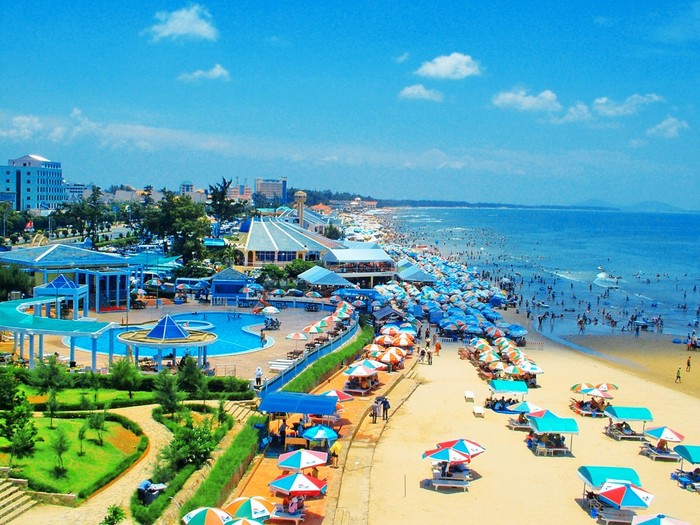 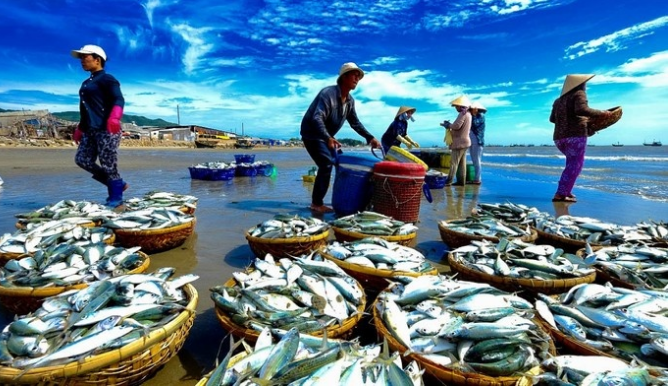 - Gv yêu cầu HS lấy tranh ảnh mà các em sưu tầm được để lên mặt bàn- Gv nhận xét-  Giáo viên giới thiệu về bảng cộng đồng địa phương , giải thích rõ từng nhóm tranh ảnh cho học sinh hiểu ( Quang cảnh  / Hoạt động của người dân ) -  Giáo viên phát bảng nhóm và yêu cầu học sinh thảo luận nhóm 4 để cùng sắp xếp xem những tranh ảnh mà mình có thể sắp xếp vào nhóm nào cho phù hợp trong thời gian 3 phút .- Mời các nhóm lên trưng bày sản phẩm .- Giáo viên đưa ra 1 vài tiêu chí đánh giá thi đua của các nhóm như sau:+ Sắp xếp phù hợp và đẹp mắt .+ Có nhiều sản phẩm .- Giáo viên mời 1 số nhóm lên giới thiệu về bảng nhóm của ….VD : Nhóm mình sưu tầm được 4 tranh quang cảnh và 3 tranh hoạt động của người dân ,…..-Giáo viên mời đại diện các nhóm nhận xét .-Giáo viên chốt , tuyên dương các nhóm .* Hoạt động 2 : Giới thiệu về một sản phấm bạn đã thực hiện trong chủ đề .Mục tiêu : Giới thiệu về các sản phẩm mà các em đã chuẩn bị +  GV mời đại diện nhóm lên lấy bảng nhóm .+  GV yêu cầu học sinh thảo luận theo nhóm 4 .+  Mỗi học sinh sẽ lựa chọn 1 tranh ảnh mà mình sưu tầm được để giới thiệu với các bạn trong nhóm ( 4 phút ) +  Đại diện nhóm lên trình bày về nội dung bức tranh của mình trước lớp ( 4 HS ).VD : + HS 1 “ Đây là bức tranh về quang cảnh nông thôn , có nhiều cánh đồng lúa , có hình ảnh con trâu  đang ăn cỏ  “+ HS 2 “ Đây là hình ảnh người dân ở Long Hải đang đánh bắt cá ….”+ Các nhóm chia sẻ:  VD: Người dân dùng cái gì để đánh bắt cá  ?- GV nhận xét tuyên dương và chốt những nội dung chính trong chủ đề về quang cảnh và hoạt động của người dân trong cộng đồng .3 ) Hoạt động mở rộng : GV cho học sinh nêu một số cảnh đẹp hoặc hoạt động của người dân VT nơi em sinh sống .VD: Có bãi trước , bãi sau , Long Hải , công viên….Tiết 2 3/ Hoạt động vận dụng:  a) Xử lí tình huống : Mục tiêu : HS biết xử lí các tình huống tranh phù hợp - GV đưa tranh 1 và hỏi : Tranh vẽ gì ?- GV có thể khơi gợi thêm 1 số câu hỏi cho Hs trả lời:VD: Các bạn trong tranh đang chơi ở đâu ? Vì sao em biết điều đó ?- Các bạn ở dưới lòng đường nói gì với các bạn trên vỉa  hè ?- GV đưa 2 tranh 1a và 1b để khai thác ND của 2 tranh .- GV yêu cầu HS thảo luận nhóm đôi để lựa chọn phương án nào ? Vì sao?- Mời đại diện nhóm trình bày  => Các nhóm chia sẻ nhận xét - GV chốt và hỏi ngoài 2 cách xử lí này còn có nhóm nào có phương án xử lí khác không ?b. Liên hệ thực tế: Bạn đã thực hiện những việc nào dưới đây?- GV lần lượt đưa tranh 2, 3, 4, 5, 6 và hỏi nội dung của từng tranh vẽ gì?- GV yêu cầu HS trao đổi nhóm đôi: Nói cho bạn mình nghe những việc mà mình đã làm. - Đại diện nhóm lên trình bày……VD: Bạn bỏ rác vào thùng để làm gì?- Gv nhận xét phần trình bày và chia sẻ của HS. Gv có thể mở rộng thêm: Bạn nào có thể kể tên những việc làm ở trường, lớp để bảo vệ môi trường?GV chốt ý, nhận xét chung.4/ Kết thúc tiết học: - HS tham gia trò chơi- HS nghe và hát theo bài hát- HS lấy tranh ảnh mà các em đã sưu tầm được đặt lên bàn.- HS chú ý lắng nghe- HS làm việc nhóm 4- Các nhóm lên trưng bày sản phẩm .- Đại diện các nhóm lên giới thiệu về sản phẩm của nhóm mình- HS lấy bảng nhóm xuống- HS thảo luận nhóm 4- Đại diện các nhóm lên trình bày trước lớp.- Các nhóm khác nhận xét, chia sẻ- HS quan sát tranh và trả lời câu hỏi.- HS q/s tranh và thảo luận cặp đôi.  - Đại diện các nhóm trình bày- HS khác chia sẻ- HS nêu  - các bạn nhận xét.- HS trao đổi cặp đôi- Đại diện lên trình bày- Các nhóm khác chia sẻ.- HS nêuHoạt động của GVHoạt động của HSTổ chức HOẠT ĐỘNG KHỞI ĐỘNGHĐ1. Nghe – nói-Treo tranh.-Giới thiệu ảnh hoặc video về con bạch tuộc.+Đọc lời thoại của hai nhân vật.-Tổ chức cho HS nói theo nội dung tranh.-Giới thiệu từ mới của bài15C: bữa tiệc, bạch tuộc, nước biển. Trong các từ này có tiếng chứa vần iêc, uôc, ươc là các vần mới của bài học hôm nay.+Viết tên bài trên bảng.Tổ chức HOẠT ĐỘNG KHÁM PHÁHĐ2. Đọca) Đọc tiếng, từ ngữ.-Cho HS quan sát 3 tranh và hướng dẫn đọc các từ ngữ dưới tranh .-Hướng dẫn HS học vần iêc và tiếng có vần iêc :Đọc vần: iêc.Đánh vần: tờ – iêc – tiêc – nặng – `tiệc.Đọc trơn: tiệc.+Học vần uôc, ươc và tiếng tuộc, nước: Tổ chức HS tự họcb) Đọc tiếng, từ ngữ chứa vần mới.-Làm mẫu đọc từ viên thuốc, tìm tiếng chứa vần uôc: thuốc.-Tổ chức HS đọc tiếp nối, chơi giơ thẻ từ.Tổ chức HOẠT ĐỘNG LUYỆN TẬPc) Đọc hiểu từ ngữ.-Gắn tranh.- Giải thích: cuốc là dụng cụ để làm đất phục vụ cho trồng rau; rạp xiếc là nơi diễn xiếc.HĐ3. Viết-Đưa chữ mẫu trên bảng lớp hoặc máy chiếu.-Hướng dẫn cách viết: độ cao các chữ, cách nối nét và quan sát GV viết (phần mềm viết chữ).-Quan sát HS viết bảng (hoặc viết vở).-Nhắc các lỗi khi viết vở (hoặc viết bảng con).Tổ chức HOẠT ĐỘNG VẬN DỤNGHĐ4. ĐọcĐọc hiểu đoạn Bữa tiệc dưới nước.a) Quan sát tranh và đoán nội dung bài đọc.-Yêu cầu HS: + nói tên các con vật và cảnh vật trong tranh.+ Đọc tên bài và đoán nội dung bài đọc.-Tổ chuawc HS luyện đọc trơn-Đọc bài và chỉ vào chữ. Yêu cầu HS đọc nối tiếp từng câu-Tổ chức cho Hs đọc theo nhóm.c) Đọc hiểu.-Tổ chức HS đọc và trả lòi câu hỏi theo nhóm-Nhận xét câu trả lời.-Dặn dò làm BT trong VBT.- Cả lớp:+Nhìn tranh SHS hoặc tranh ảnh do GV chuẩn bị.+Nghe GV giới thiệu ảnh hoặc video về con bạch tuộc.+Nghe GV đọc lời thoại của hai nhân vật.-HS nói theo nội dung tranh.- Nhóm: Nhóm HS nói trước lớp lời 2 con vật.- Cả lớp:Nghe GV giới thiệu từ mới của bài-HS nhìn GV viết tên bài trên bảng.- Cả lớp:+ Quan sát 3 tranh và đọc các từ ngữ dưới tranh theo hướng dẫn của GV.+Học vần iêc và tiếng có vần iêc theo hướng dẫn của GV:+Học vần uôc, ươc và tiếng tuộc, nước theo cách phát huy khả năng vận dụng của HS sau khi đã học vần iêc-Cả lớp: quan sát GV làm mẫu đọc từ viên thuốc, tìm tiếng chứa vần uôc: thuốc.-Nhóm/cặp: Từng HS nối tiếp nhau đọc 3 từ ngữ còn lại, chơi giơ thẻ từ, đọc từ trên thẻ, tìm tiếng chứa vần mới trên thẻ vừa đọc.- Cả lớp: Xem tranh, nghe GV giải thích.- Cá nhân: HS nhìn tranh, đọc từ ngữ dưới từng tranh minh hoạ.-Nhóm: Đọc truyền điện 4 từ ngữ.-Cả lớp:+Quan sát chữ mẫu trên bảng lớp hoặc máy chiếu.+Nghe GV hướng dẫn cách viết+Cá nhân: Viết bảng con (hoặc viết vở).+Cả lớp: HS nghe GV nhắc các lỗi khi viết vở (hoặc viết bảng con).Nhóm:- Nói tên các con vật và cảnh vật trong tranh.- Đọc tên bài và đoán nội dung bài đọc.-Luyện đọc trơn.-Cả lớp:Nghe GV đọc bài và nhìn GV chỉ vào chữ.HS đọc nối tiếp từng câu.- Nhóm:Mỗi HS đọc nối tiếp 2 câu.2 nhóm đọc trước lớp.-Nhóm: Nhóm trưởng đọc câu hỏi – các bạn trong nhóm trả lời – nhận xét câu trả lời của bạn.- Một vài nhóm nêu câu trả lời trước lớp.- Nghe bạn và GV nhận xét câu trả lời.-Nghe GV dặn dò làm BT trong VBT.Hoạt động của giáo viênHoạt động của học sinhI.Kiểm tra bài cũ:II. Bài mới:Hoạt động khởi độngTrò chơi – Bắn tên (phép cộng trong phạm vi 10)3 + 3 =….. 2+ 8 =…4 + 5 =…. 2 + 1 =…Gv nhận xét, tuyên dương.Các em đã được học phép cộng trong phạm vi 10. Vậy 10 cộng thêm 1 số nữa ta sẽ làm thế nào? Hôm nay chúng ta sẽ cùng tìm hiểu qua bài: Phép tính cộng dạng 10 + 3.Gv ghi tựa “Phép tính cộng dạng 10 +  3”Hoạt động khám pháNhận biết tình huống “thêm vào” dẫn tới phép tính cộng 10 + 3-Gv treo tranh phóng to SGK mục khám phá cho Hs quan bài: sát và hỏi.+ Tranh vẽ gì?-Yêu cầu Hs thảo luận nhóm nói nội dung tranh.-Gọi hs nêu nội dung tranh trước lớp. -Gv hỗ trợ giúp học sinh nói đúng nội dung chính: Bố mua 10 chiếc bánh, được tặng thêm 3 chiếc nữa.-Gv hướng dẫn hs: Có 10 chiếc bánh được tặng thêm 3. Vậy thêm vào em thực hiện tính gì?- Yêu cầu Hs viết phép tính vào bảng con, trả lời câu hỏi: “Bố có được tất cả bao nhiêu chiếc bánh?” -Gọi Hs trình bày trước lớp.- Gv cho hs đối chiếu, xác định bạn gái trong tranh nói đúng không.Hướng dẫn học sinh cách thực hiện phép tính-Gv dán lên bảng 10 hình vuông màu vàng.-Hỏi: Cô có bao nhiêu hình vuông màu vàng?-Gv vừa thao tác vừa hỏi: cô đặt thêm vào 3 hình vuông màu xanh. Cô có tất cả bao nhiêu hình vuông? -Cho hs trình bày cách tính.-Chốt lại:+  Cách 1: 10 (1 chục) và 3 (đơn vị) là 13+  Cách 2: Đếm tiếp từ 10 thêm 3 đơn vị (10, 11, 12, 13)Hoạt động luyện tậpBài 1: Tính- Yc hs quan sát từng bộ hình vẽ và phép tính?  - Gv hướng dẫn: Phép tính 10 + 2 là phép tính tìm số lượng gì?- Yc hs viết vào bảng con phép tính và kết quả.- Gv theo dõi giúp đỡ hs còn chậm.- Gọi hs trình bày kết quả và nêu cách tính.Gv nhận xét, tuyên dương. (gợi ý hs cộng theo cách 1 nhanh và dễ nhẩm hơn).Bài 2: Nếu kết quả phép tínhGv nêu yêu cầu bài tập.Gv hướng dẫn và cho hs làm vào vở.Yêu cầu hs đổi vở kiểm tra chéo.- Gọi Hs nêu kết quả phép tính và hs khác nhận xét.Gv nhận xét, tuyên dương.Hoạt động vận dụngBài 3: TínhYêu cầu hs quan sát mẫu: 6 + 4 + 3 =  ?Mẫu: 6 + 4 = 10         10 + 3 = 13Vậy 6 + 4 + 3 = 13Gọi hs nêu cách tính nhẩm trước lớp.Yc hs làm bài vào vở.Tổ chức thi đua giữa 2 nhóm.Yc hs nhận xét và sửa chữa bài.Gv chốt lại:+ Qua các việc làm hôm nay chúng ta biết được gì?+ Có những cách nào để tìm kết quả? Em thích cách nào hơn, vì sao?Thử sức: (tùy theo thời gian cho phép)-Gv yêu cầu hs quan sát tranh.-Sau đó, gv gợi ý cho hs làm theo gợi ý 2 bạn nhỏ và từ đó nhận xét.-Gọi Hs trả lời cách tính của hs trước cả lớp.- GV nhận xét tiết học, tuyên dương hs học tốt.- Dặn dò hs về nhà xem lại bài và chuẩn bị tiết sau.-Hs thi đua trả lời giữa 3 tổ.-Hs lắng nghe.-Vài hs nhắc lại.-Hs: tranh vẽ người bố và con gái đi mua bánh.-Làm việc nhóm 2.-Hs: Bố đi mua 10 chiếc bánh được tặng thêm 3 chiếc bánh.- Hs: Thêm là thực hiện phép cộng.-Viết vào bảng con phép tính:  10 + 3. Bố có tất cả 13 chiếc bánh.-2 - 3 hs trình bày.-Hs: bạn gái nói đúng.-Hs: 10 hình vuông màu vàng.-Hs suy nghĩ trả lời:  13 hình vuông.-Hs nêu cách tính: 10 đếm tiếp 11, 12, 13, có tất cả 13 hình vuông./ 10 là 1 chục, 1 chục và 3 đơn vị là 13, có 13 hình vuông.-Vài hs nhắc lại.-Quan sát.-Hs: Tìm số lượng chiếc bánh.-Hs: 10 + 2 = 12.-3-4 Hs phát biểu.-Lắng nghe.-Thực hiện cá nhân.-Hs thực hiện.-Hs nêu: 10 + 1= 11;    7 + 10 = 17;                10 + 4 = 14;   9 + 10 = 19;                10 + 8 = 18;   6 + 10 = 16.-Quan sát.-Hs nêu cách thực hiện tính.-Cá nhân thực hiện.-Đại diện 2 nhóm tham gia.-Hs: biết tìm kết quả phép tính cộng 1 chục (10) với một đơn vị.-Hs trả lời.-Quan sát.-Thực hiện cá nhân.-Hs trả lời: cách 2 bạn nhỏ làm đều đúng. Hoạt động của giáo viênHoạt động của học sinhHoạt động của học sinh1. Khởi động (3 phút)- Ổn định: - Hát- Hát- Giới thiệu bài:Hôm nay chúng ta cùng tìm hiểu về những người có công với quê hương, đất nước qua bài : Biết ơn những người có công với quê hương.- Lắng nghe.- Lắng nghe.2. Các hoạt động chủ yếu. (35 phút)*Mục tiêu: - Nhận biết được những người anh hùng của quê hương.- Biết chia sẻ cảm xúc về những người anh hùng của quê hương khi được nghe kể chuyện và trò chuyện cùng nhau. 2. Các hoạt động chủ yếu. (35 phút)*Mục tiêu: - Nhận biết được những người anh hùng của quê hương.- Biết chia sẻ cảm xúc về những người anh hùng của quê hương khi được nghe kể chuyện và trò chuyện cùng nhau. 2. Các hoạt động chủ yếu. (35 phút)*Mục tiêu: - Nhận biết được những người anh hùng của quê hương.- Biết chia sẻ cảm xúc về những người anh hùng của quê hương khi được nghe kể chuyện và trò chuyện cùng nhau. Hoạt động 1. Nghe kể chuyện về những người anh hùng của quê hươngHoạt động 1. Nghe kể chuyện về những người anh hùng của quê hươngHoạt động 1. Nghe kể chuyện về những người anh hùng của quê hương* Mục tiêu:* Mục tiêu:* Mục tiêu:- Giúp HS biết được một vài hình ảnh về những người anh hùng của quê hương (về lòng dũng cảm, về sự giản dị trong cuộc sống)- Giúp HS biết được một vài hình ảnh về những người anh hùng của quê hương (về lòng dũng cảm, về sự giản dị trong cuộc sống)- Giúp HS biết được một vài hình ảnh về những người anh hùng của quê hương (về lòng dũng cảm, về sự giản dị trong cuộc sống)* Cách tiến hành:- GV hỏi: + Các em đã được nghe hay được xem phim về những người anh hùng của quê hương mình chưa? + Hãy cho cô và các bạn biết về tên của người anh hùng đó?- Sau đó, GV kể chuyện về tấm gương chị Võ Thị Sáu hoặc một nhân vật lịch sử nào đó của quê hương mình. Trong khi kể chuyện, GV có thể mời HS cùng tham gia kể chuyện (nếu các em biết).- HS trả lời:+ HS kể tên các bộ phim mình đã xem vềngười anh hùng của quê hương.+ HS kể tên các anh hùng.- HS lắng nghe.- HS trả lời:+ HS kể tên các bộ phim mình đã xem vềngười anh hùng của quê hương.+ HS kể tên các anh hùng.- HS lắng nghe.*GV kết luận.- HS đã được làm quen với các nhân vật lịch sử qua nghe kể chuyện và tìm hiểu về các nhân vật đó.- Theo dõi, lắng nghe- Theo dõi, lắng nghe3. Hoạt động luyện tập và vận dụng.3. Hoạt động luyện tập và vận dụng.3. Hoạt động luyện tập và vận dụng.Hoạt động 2. Chia sẻ về các anh hùng của quê hương.Hoạt động 2. Chia sẻ về các anh hùng của quê hương.Hoạt động 2. Chia sẻ về các anh hùng của quê hương.* Mục tiêu: - HS nhận ra được những nét đẹp đáng yêu của các anh hùng sau khi các em được nghe kể chuyện.* Mục tiêu: - HS nhận ra được những nét đẹp đáng yêu của các anh hùng sau khi các em được nghe kể chuyện.* Mục tiêu: - HS nhận ra được những nét đẹp đáng yêu của các anh hùng sau khi các em được nghe kể chuyện.* Cách tiến hành :- GV tổ chức cho HS chia sẻ cùng nhau theo từng cặp đôi hoặc theo nhóm bạn.- GV cho HS tự do nói về hiểu biết của mình về những người anh hùng của quê hương. - GV cùng HS trao đổi, chia sẻ sao cho có được nhiều ý kiến hay nhất, thú vị nhất từ phía HS.* Cách tiến hành :- GV tổ chức cho HS chia sẻ cùng nhau theo từng cặp đôi hoặc theo nhóm bạn.- GV cho HS tự do nói về hiểu biết của mình về những người anh hùng của quê hương. - GV cùng HS trao đổi, chia sẻ sao cho có được nhiều ý kiến hay nhất, thú vị nhất từ phía HS.- HS chia sẻ trong nhóm.- 4-5 HS nói về hiểu biết của mình về những người anh hùng của quê hương. - Cùng GV chia sẻ với cả lớp.3. Hoạt động nối tiếp: (2 phút)- GV nhận xét, đánh giá tiết học, khen ngợi, biểu dương HS.- Về nhà chia sẻ với người thân về cảm xúc cảu mình đối với những người anh hùng của quê hương.3. Hoạt động nối tiếp: (2 phút)- GV nhận xét, đánh giá tiết học, khen ngợi, biểu dương HS.- Về nhà chia sẻ với người thân về cảm xúc cảu mình đối với những người anh hùng của quê hương.- Lắng ngheHoạt động của GVHoạt động của HSTổ chức HOẠT ĐỘNG LUYỆN TẬPHĐ 1: Nghe – nóiChơi để nhận biết từ có chứa vần ôn tập.-Gắn tranh.-Hướng dẫn cách chơi trò Ai tinh mắt?-Tổ chức HS chơi tiếp sức (nhóm 4):-Nhận xét, chốt đáp án đúng.-Giới thiệu các vần ôn tập của bài 15D.HĐ 2: Đọc: Đọc vần, từ ngữ.-Quay bảng phụ, hỏi khi chỉ vào các dòng ngang: Mỗi dòng ngang có gì?+Đọc trơn các vần, từ ngữ trong bảng và yêu cầu HS đọc theo.-Tổ chức HS đọc theo nhóm, cá nhân, cả lớp.b) Đọc hiểu.-Tổ chức HS làm việc theo cặp.-Tổ chức HS làm việc theo nhóm: thi tiếp sức-Giới thiệu thêm về con vạc, con cóc qua hình ảnh.-Nghe HS đọc lạiHĐ 3: Đọc bài thơ Giàn gấc.* Quan sát tranh và đoán nội dung bài đọc-Tổ chức HS quan sát tranh và làm việc theo cặp* Luyện đọc trơn.-Đọc bài thơ và chỉ vào chữ.-Yêu cầu HS đọc tiếp nối theo cặp.* Đọc hiểu.-Tổ chức HS tìm hiểu theo cặp-Yêu cầu một vài cặp nêu trước lớp.-Nhận xét-Dặn dò làm BT trong VBT.- Cả lớp: Nhìn tranh SHS hoặc tranh phóng to do GV chuẩn bị.+Nghe GV hướng dẫn cách chơi trò Ai tinh mắt?-Nhóm 4: HS chơi tiếp sức, mỗi HS tìm đường về nhà cho một con vật (có thể cho HS dùng bút nối trên tranh phóng to).- 2 – 3 nhóm tham gia chơi trên bảng (dùng bảng nhóm hoặc tranh phóng to). Mỗi HS dùng bút 1 màu vẽ đường về nhà cho 1 con vật.- Cả lớp:+Nghe bạn và GV nhận xét, chốt đáp án đúng.+Nhắc lại tên 4 con vật trong trò chơi.+Viết và chỉ vần đã học có trong tên 4 con vật: con mực, con sóc, con ốc sên, con ếch.+Nghe GV giới thiệu các vần ôn tập của bài 15D.- Cả lớp:HS nhìn GV quay bảng phụ, nghe GV hỏi.+Một số HS trả lời:Dòng thứ nhất có các vần cần ôn tập.Dòng thứ hai có các từ ngữ có tiếng chứa vần.+HS nghe GV đọc trơn các vần, từ ngữ trong bảng và đọc theo.-Nhóm:Đọc trơn nối tiếp từng vần, từ ngữ (ac, con vạc, ăc, bắc cầu...)-Cá nhân HS đọc trơn bảng ôn trong nhóm.- Cả lớp:Một vài nhóm đọc bảng ôn nối tiếp từng vần, từ. Một số HS đọc trơn dòng từ ngữ.-Cặp: Từng cặp HS nhìn tranh, đọc từ, chọn vần phù hợp ô trống để tạo từ ngữ, thống nhất với bạn.-Nhóm: Thi nối tiếp sức: 2 đội, mỗi đội 4 HS. Từng HS nối vần vào ô trống. Đội nối đúng và nhanh là đội chiến thắng.- Cả lớp: Nghe thầy cô giới thiệu thêm về con vạc, con cóc qua hình ảnh.- Cá nhân/nhóm/cả lớp: đọc lại các từ.-Cặp:– Nói về cây và quả trong tranh.– Đọc tên bài thơ và đoán nội dung bài.-Cả lớp: Nghe GV đọc bài thơ và nhìn GV chỉ vào chữ.- Cặp: Đọc nối tiếp 2 dòng thơ và 2 khổ thơ theo cặp.+ 2 cặp đọc nối tiếp 2 khổ thơ trước lớp. + 2 HS khá thi đọc cả bài trước lớp.- Cặp: 1 bạn đọc câu hỏi – bạn còn lại trả lời – nhận xét câu trả lời của bạn (trái gấc chín màu đỏ).- Cả lớp:+ Một vài cá nhân/cặp nêu câu trả lời trước lớp.+ Nghe bạn và GV nhận xét câu trả lời.-Nghe GV dặn dò làm BT trong VBT.Hoạt động của GVHoạt động của HSTổ chức HOẠT ĐỘNG KHỞI ĐỘNGHĐ1. Nghe – nói-Gắn tranh , yêu cầu HS quan sát và làm việc theo nhóm.-Chốt câu trả lời đúng: hoa đào, múa xoè. Đây cũng chính là từ chứa vần mới của bài họcTổ chức HOẠT ĐỘNG KHÁM PHÁHĐ2. ĐọcĐọc tiếng, từ ngữ.*Học vần oa và tiếng có vần oa -Hướng dẫn HS đọc:Đọc tiếng hoa Đọc vần: o – a – oa; oa.Đánh vần: hờ – oa – hoa.Đọc trơn: hoa.*Học vần oe và tiếng xoè : Hướng dẫn HS tự học*Đọc tiếng, từ ngữ chứa vần mới.-Làm mẫu đọc từ chìa khoá, tìm tiếng chứa vần oa: khoá.-Hướng dẫn HS đọc tiếp nối.Tổ chức HOẠT ĐỘNG LUYỆN TẬPc) Đọc hiểu.- Đính câu và hình trong SHS (trên bảng), nêu yêu cầu đọc câu phù hợp với hình:Các em thấy gì ở mỗi bức hình?-Yêu cầu HS đọc câu đặt dưới mỗi tranh. (Cá nhân, nhóm, cả lớp)HĐ3. Viết-Nêu nhiệm vụ: viết các vần oa, oe và các tiếng hoa, xoè.-Viết mẫu.-Hướng dẫn cách viết, độ cao chữ h và các chữ, cách nối nét .-Quan sát HS viết-Nhắc các lỗi khi viết vở (hoặc viết bảng con)Tổ chức HOẠT ĐỘNG VẬN DỤNGHĐ4. ĐọcĐọc hiểu bài thơ Hoa khoe sắc.a) Quan sát tranh và đoán nội dung bài thơ.-Gắn tranh nêu:+ Nói tên các loài hoa trong tranh.+ Đọc tên bài thơ và đoán nội dung bài thơb)Luyện đọc trơn. -Đọc bài thơ và chỉ vào chữ.-Tổ chức HS đọc theo cặp, tiếp nối theo nhóm.c)Đọc hiểu.-Tổ chức HS tìm hiểu theo nhóm.-Nhận xét câu trả lời.-Tổ chức HS thi tiếp sức.-Dặn dò làm BT trong VBT.- Nhóm: Trao đổi trong nhóm về điệu múa và loài hoa trong tranh. Đại diện nhóm trả lời.- Cả lớp: Nghe GV chốt và giới thiệu bài-Cả lớp/cá nhân/cặp: Đọc các từ ngữ theo HD của GV.- Cả lớp:Đọc tiếng hoa (đồng thanh/nhóm/cá nhân).Đọc vần: o – a – oa; oa.Đánh vần: hờ – oa – hoa.Đọc trơn: hoa.-Học vần oe và tiếng xoè theo cách phát huy khả năng vận dụng của HS sau khi đã học vần oa.-Cả lớp: quan sát GV làm mẫu..-Nhóm/cặp: từng HS nối tiếp nhau đọc 3 từ ngữ còn lại, chơi giơ thẻ từ, đọc từ trên thẻ, tìm tiếng chứa vần mới trên thẻ vừa đọc.- Cả lớp: HS quan sát câu và hình trong SHS (hoặc tranh GV đính trên bảng), nghe GV nêu yêu cầu đọc câu phù hợp với hình:(Con chim đang hót, tàu hoả chạy).-HS đọc câu đặt dưới mỗi tranh.- Nhóm: Đọc nối tiếp câu.- Cả lớp: 2 – 3 HS đọc từng câu- Cả lớp: Nhận biết nhiệm vụ: viết các vần oa, oe và các tiếng hoa, xoè.- Quan sát chữ mẫu trên bảng lớp hoặc máy chiếu.- Nghe GV HD cách viết độ cao chữ h và các chữ, cách nối nét và quan sát GV viết (hoặc phần mềm).- Cá nhân: Viết bảng con (hoặc viết vở).- Cả lớp: HS nghe GV nhắc các lỗi khi viết vở (hoặc viết bảng con).-Cả lớp:+Quan sát tranh, nói tên loài hoa.+Bài thơ nói về các loài hoa.-Nhóm:+ Nghe GV đọc bài thơ và nhìn GV chỉ vào chữ.+Luyện đọc theo cặp: 2 HS đọc nối tiếp, mỗi lượt đọc 2 dòng thơ.+HS luyện đọc nối tiếp 3 khổ thơ trong nhóm 3.+3 nhóm đọc trước lớp, mỗi nhóm đọc 1 khổ thơ.-Nhóm:- 1 HS đọc câu hỏi, 1 HS trả lời (mỗi HS cần kể từ 2 loài hoa trở lên).- Một vài nhóm HS trả lời câu hỏi trước lớp.- Nghe bạn và GV nhận xét câu trả lời.- 2 nhóm mỗi nhóm 3 HS tham gia chơi trò chơi tiếp sức thay chữ bằng hình: GV chuẩn bị hình các hoa được nhắc đến trong bài thơ: hoa cà, hoa mướp, hoa lựu, hoa vừng, hoa đỗ, hoa mận.-Nghe GV dặn dò làm BT trong VBT.HOẠT ĐỘNG CỦA  GVHOẠT ĐỘNG CỦA HS1. Khởi động: (2’)- Mục tiêu: Tạo hứng thú cho tiết học.- Cách tiến hành: 1. Khởi động: (2’)- Mục tiêu: Tạo hứng thú cho tiết học.- Cách tiến hành: 1. Khởi động: (2’)- Mục tiêu: Tạo hứng thú cho tiết học.- Cách tiến hành: - Cho hs hát bài hát: Tập đếm- hs hát. 2. Luyện tập (30’)- Mục tiêu: Củng cố cho hs cách thực hiện phép tính cộng dạng 10+3.- Cách tiến hành:2. Luyện tập (30’)- Mục tiêu: Củng cố cho hs cách thực hiện phép tính cộng dạng 10+3.- Cách tiến hành:2. Luyện tập (30’)- Mục tiêu: Củng cố cho hs cách thực hiện phép tính cộng dạng 10+3.- Cách tiến hành:Bài 1: Viết số vào      .- Gv nêu yêu cầu bài.- Bài yêu cầu gì?- GV hd hs cách thực hiện.- GV nhận xét. Đưa thêm phép tính củng cố: 10 + 9 =?- Hs trả lời.- HS quan sát chú ý nge GV HD- HS làm bài cá nhân 10+7 =         10+      = 15        + 4 = 148+10 =         10+      = 11        + 10 = 1210+10 =         6+      = 16        + 10 = 19 - Hs lên bảng chữa bài.- HS nhận xét bài bạn- Thực hiện nhẩm: 10+9=19Bài 2:Viết dấu <, = hoặc < vào    .- Gv nêu yêu cầu bài.- Bài yêu cầu gì?- HD cách điền dấu, tính kết quả từng phép tính, sau đó so sánh kết quả, ghi dấu cần điền.- Nhận xét. - Hs trả lời.- HS thực hiện theo HD của Gv ý a10+5       5+5+4         9+1+4       3+7+42+8+8       9+10         10+7       6+4+6- HS chữa bài trên bảng, nêu cách thực hiện.- HS nhận xét bài bạn.Bài 3. Khoanh vào một chục, viết kết quả phép tính.- Gv nêu yêu cầu bài.- Bài yêu cầu gì?- Cho hs quan sát bình thứ nhất.  - GV HD Có bao nhiêu chiếc mũ len con gái?Có bao nhiêu chiếc mũ len con trai?- Cô muốn lấy 1 chục chiếc mũ, tức là bao nhiêu chiếc mũ?- Cô có 9 chiếc mũ con gái rồi vậy cô cần lấy thêm mấy chiếc mũ con trai nữa thì được một chục chiếc mũ?- Vậy cô khoanh 9 chiếc mũ con gái và thêm một chiếc mũ con trai lại. Còn thừa bao nhiêu chiếc mũ?- Ta có 1 chục và 4 chiếc mũ. Là bao nhiêu chiếc mũ?- Ta thực hiện được phép tính gì?Y/C HS thực hiện cá nhân các ý còn lại- Nhận xét.Bài 4. Nối đôi bạn. - HS nắm yêu cầu, nối các phép tính có kết quả bằng nhau.- Nhận xét bài.- Hs trả lời.HS quan sát trả lời câu hỏi- Có 9 chiếc mũ len con gái.- Có 5 chiếc mũ len con gái.- 10 chiếc mũ- 1 chiếc mũ.- 4 chiếc mũ.- 14 chiếc mũ- 9+5 = 14- Đọc ĐT phép tính- Chữa bài, nêu cách thực hiện.- Làm bài, nêu cách thực hiện. 3. Củng cố -  dặn dò (2’)-  Đưa ra phép tính đố hs tính nhanh: 4+6+5 = ;  10+ 7 =- Nhận xét tiết học.- Chuẩn bị bài sau. - Nêu miệng kết quả.-HS chú ý lắng nghe. Hoạt động của GVHoạt động của HSTổ chức HOẠT ĐỘNG KHỞI ĐỘNGHĐ1. Chơi trò Đọc tiếp sức.-Hướng dẫn cách chơi: Mỗi HS sẽ lên bàn GV nhặt một thẻ rồi đọc vần hoặc từ trên thẻ đó. Sau đó gắn thẻ từ lên bảng lớp cho đúng ô (ô đặt thẻ vần, ô đặt thẻ từ GV ghi sẵn trên bảng).-Tổ chức HS chơi.-GV sắp xếp các thẻ chữ theo trật tự trong bài viết và dán các thẻ từ vào dưới hình trên bảng lớp.Tổ chức HOẠT ĐỘNG KHÁM PHÁHĐ2. Nhận diện các tổ hợp chữ cái ghi vần.-Đọc từng chữ và chỉ cho HS đọc theo: uc, ưc, ich, êch, ach, iêc, uôc, ươc, oa, oe.Tổ chức HOẠT ĐỘNG LUYỆN TẬPHĐ3. Viết chữ ghi vần.-Làm mẫu, hướng dẫn viết từng chữ: uc, ưc, ich, êch, ach, iêc, uôc, ươc, oa, oe (mỗi vần viết 1 – 2 lần, nhắc HS điểm đặt bút ở từng chữ).-Quan sát HS viết.*  Sau hoạt động này, GV cho HS hoạt động thư giãn giữa giờ.Tổ chức HOẠT ĐỘNG VẬN DỤNGHĐ4. Viết từ ngữ.-Đọc từng từ ngữ và làm mẫu, hướng dẫn viết từng từ ngữ: cá nục, cá mực, tờ lịch, con ếch, cuốn sách, bữa tiệc, bạch tuộc, nước biển, hoa đào, múa xoè. (mỗi từ ngữ viết 1 – 2 lần).-Quan sát HS viết.-Nhận xét một số bài viết-Cả lớp: Nghe GV hướng dẫn cách chơi.-Cá nhân: Từng HS thực hiện trò chơi theo hướng dẫn của GV.-Cả lớp: Nghe GV đọc từng chữ và nhìn vào thẻ chữ GV chỉ rồi đọc theo: uc, ưc, ich, êch, ach, iêc, uôc, ươc, oa, oe.- Cả lớp: Nghe GV làm mẫu, hướng dẫn viết từng chữ: uc, ưc, ich, êch, ach, iêc, uôc, ươc, oa, oe ( nhớ điểm đặt bút ở từng chữ).- Cá nhân: Thực hiện viết từng vần.-Cả lớp: Nghe GV đọc từng từ ngữ và làm mẫu, hướng dẫn viết từng từ ngữ.-Cá nhân: Thực hiện viết từng từ ngữ + Nghe GV nhận xét một số bài viếtHoạt động của giáo viênHoạt động của học sinhI.Kiểm tra bài cũ:II. Bài mới:Hoạt động khởi độngTrò chơi – thi cộng nhẩm nhanh.Gv gắn các thẻ phép tính cho mỗi nhóm, các nhóm sẽ ghi kết quả vào thẻ.     Nhóm 1: 10 + 2 =   ;   6 + 10 =     ;      4 + 6 + 5=      Nhóm 2: 10 +4 =     ;   3 + 10 =    ;      5+ 5 + 9 =     Nhóm 3: 10 + 5=    ;   7 +  10 =    ;       9+1 + 8 = Nhận xét, tuyên dương nhóm có nhiều phép tính đúng và nhanh.Gv đưa phép tính: 14 + 3 hỏi hs có thể tính được không? Giới thiệu bài: Hôm nay, chúng ta sẽ học phép tính cộng dạng 14 + 3.Gv ghi tựa “Phép tính cộng dạng 14 + 3”Hoạt động khám pháHs khám phá cách tính 14 + 3:Yêu cầu hs làm việc nhóm 2 lấy bộ đồ dùng học toán: Lấy 14 hình vuông vàng (1 thanh chục và 4 hình vuông), rồi lấy thêm 3 hình vuông màu xanh.Gv dán tương tự lên trên bảng.GV yc hs viết vào bảng con phép tính tìm số lượng hình vuông cả hai màu.-   Gọi Hs trình bày trước lớp.-  Gv gợi ý hướng hs nhận ra: Khi gộp 14 hình vàng và 3 hình xanh thì có 1 thanh chục và số hình vuông lẻ là 4 (hình vàng) + 3 (hình xanh) = 7 (hình), tức  là có 17 hình vuông (lúc này Gv di chuyển 3 hình xanh chồng lên 4 hình vàng).     Như vậy khi cộng 14 với 3 thì: 4 cộng 3; giữ nguyên hàng chục.Hướng dẫn học sinh cách thực hiện phép tính theo cột:-Gv dán lên bảng phép tính theo cột ở mục khám phá.-Gọi 1Hs lên bảng ghi lại phép tính theo cột, các hs còn lại ghi vào bảng con và tính kết quả.-Gv quan sát hỗ trợ hs sinh còn chậm.-Yêu cầu hs trình bày lại cách thực hiện như thế nào cho cả lớp nghe.             Vậy 14 + 3 = 17-Gv nhận xét và chốt lại: Khi đặt tính theo cột chú ý: viết số đơn vị thẳng cột với số đơn vị (để cộng các đơn vị với nhau), viết dấu cộng bên trái và giữa hai dòng số, vẽ gạch ngang dưới hai số, viết kết quả dưới gạch.3.  Hoạt động luyện tậpBài 1: Tính- Yc hs viết vào bảng con phép tính và kết quả dòng 1. Dòng 2 hs làm vào vở.- Gv theo dõi giúp đỡ hs còn chậm.- Gọi hs trình bày kết quả và nêu cách tính.- Các hs còn lại nhận xét và sửa bài.Gv nhận xét, tuyên dương. Bài 2: Đặt tính rồi tínhGv nêu yêu cầu bài tập.Gv hướng dẫn và cho hs làm vào vở.Yêu cầu hs đổi vở kiểm tra chéo.- Gọi Hs nêu kết quả phép tính và hs khác nhận xét.Gv nhận xét, tuyên dương.4.Hoạt động vận dụngBài 3: Nêu phép tính rồi trả lời câu hỏi-Gv treo tranh và yc hs quan sát nói về tình huống trong tranh.- Gọi hs nêu nội dung tình huống trong tranh Gv gợi ý nếu hs chưa hiểu nội dung tranh.-Yêu cầu hs viết phép tính và trả lời câu hỏi: Nam có tất cả bao nhiêu chiếc bút chì màu?- Gọi hs trả lời trước lớp.Gv nhận xét, chốt lại.Thử sức: (tùy theo thời gian cho phép)-Gv yêu cầu hs quan sát tranh.-GV gợi ý và hs tự suy nghĩ và trả lời: mẹ và bé đã bẻ được bao nhiêu bắp ngô.-Gv chốt lại.-Gọi hs nhắc lại cộng 14 + 3.- GV nhận xét tiết học, tuyên dương hs học tốt.- Dặn dò hs về nhà xem lại bài và chuẩn bị tiết sau.-Hs thi đua trả lời giữa 3 nhóm.-Hs lắng nghe.-Vài hs nhắc lại.-Hs thực hiện- Làm việc nhóm 2.-Hs viết vào bảng con:14 + 3 = 17. - 3 hs trình bày các cách tính: Có 14 hình vuông vàng thêm 3 hình vuông xanh, tất cả có 17 hình vuông nên viết: 14 + 3 = 17./ Đếm, tính theo cách gồm 1 chục và 7 đơn vị.-Vài hs nhắc lại.-Hs quan sát.-Hs thực hiện.-Hs trả lời.-Vài hs nhắc lại.-Quan sát.-Hs thực hiện bảng con dòng 1. -Làm vào vở dòng 2.-4hs trình bày.-Quan sát và lắng nghe.-Cá nhân thực hiện.-Hs trả lời.-Quan sát.-Hs phát biểu.-Hs thực hiện làm vào vở.-Hs: 3 + 12 = 15, 3 chiếc bút đang ở ngoài và 12 chiếc bút ở trong cặp. Vậy Nam có tất cả: 3 + 12 = 15 chiếc bút chì màu.-Hs quan sát.-Hs tự suy nghĩ và trả lời.-Hs nhắc lại cách cộng 14 + 3. Hoạt động của giáo viênHoạt động của học sinh1.Ổn định: Hát2. Các bước sinh hoạt:2.1. Nhận xét trong tuần 1- GV yêu cầu các trưởng ban báo cáo:+Đi học chuyên cần:+ Tác phong , đồng phục .+ Chuẩn bị bài,đồ dùng học tập+ Vệ sinh.  + GV nhận xét qua 1 tuần học:* Tuyên dương: - GV tuyên dương cá nhân và tập thể có thành tích.* Nhắc nhở: - GV nhắc nhở những tồn tại hạn chế của lớp trong tuần.2.2.Phương hướng tuần 10- Thực hiện dạy tuần 10, GV bám sát kế hoạch chủ nhiệm thực hiện.- Tiếp tục thực hiện nội quy HS, thực hiện ATGT, ATVSTP.- Thực hiện tốt các phong trào lớp, trường, triển khai chủ điểm mới. 2.3. Hát về những người anh hùng- GV tổ chức cho HS tập hát và trình diễn một số bài hát về những người anh hùng của địa phương, đất nước.- Gợi ý một số bài hát: + Em mơ gặp Bác Hồ - Sáng tác: Xuân Giao; + Kim Đồng - Sáng tác: Phong Nhã; + Biết ơn chị Võ Thị Sáu - Sáng tác: Nguyễn Đức Toàn.)- Các trưởng ban, phó ban, phụ trách các hoạt động của ban mình tổng hợp kết quả theo dõi trong tuần.+ Trưởng ban nề nếp báo cáo kết quả theo dõi + Trưởng ban học tập báo cáo kết quả theo dõi + Trưởng  văn nghệ báo cáo kết quả theo dõi + Trưởng ban vệ sinh báo cáo kết quả theo dõi - Lắng nghe để thực hiện.- Lắng nghe để thực hiện.- Lắng nghe để thực hiện. - HS biểu diễn theo nhóm các bài hát về các anh hùng có công với đất nước.